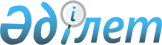 О внесении изменения в приказ Министра образования и науки Республики Казахстан от 4 декабря 2002 года N 848 "Об утверждении Положения об исчислении заработной платы работников организаций среднего общего, начального и среднего профессионального образования, финансируемых за счет бюджетных средств"
					
			Утративший силу
			
			
		
					Приказ и.о. Министра образования и науки Республики Казахстан от 10 февраля 2006 года N 64. Зарегистрирован в Министерстве юстиции Республики Казахстан 27 марта 2006 года N 4135. Утратил силу приказом Министра образования и науки Республики Казахстан от 29 января 2008 года N 40.



      


Сноска. Приказ и.о. Министра образования и науки Республики Казахстан от 10 февраля 2006 года N 64 утратил силу приказом Министра образования и науки Республики Казахстан от 29 января 2008 года 


 N 40 


 (вводится в действие по истечении 10 календарных дней после дня его первого официального опубликования).



      

ПРИКАЗЫВАЮ:





      1. Внести в 
 приказ 
 Министра образования и науки Республики Казахстан от 4 декабря 2002 года N 848 "Об утверждении Положения об исчислении заработной платы работников организаций среднего общего, начального и среднего профессионального образования, финансируемых за счет бюджетных средств" (зарегистрированный в Реестре государственной регистрации нормативных правовых актов N 2164, опубликованный в Бюллетене нормативных правовых актов Республики Казахстан 2003 г., N 15, ст. 838; 2003 г., N 23-24, ст. 853) следующее изменение:



      в Положении об исчислении заработной платы работников организаций среднего общего, начального и среднего профессионального образования, финансируемых за счет бюджетных средств, утвержденном указанным приказом:



      пункт 12 исключить.




      2. Бюджетному департаменту (Т. Нургожаева) обеспечить государственную регистрацию настоящего приказа в Министерстве юстиции Республики Казахстан.




      3. Настоящий приказ вводится в действие со дня официального опубликования.


      И.о. Министра


      

"СОГЛАСОВАНО"




      

Министерство труда и социальной




      

защиты населения Республики Казахстан




      

3 марта 2006 года




 


					© 2012. РГП на ПХВ «Институт законодательства и правовой информации Республики Казахстан» Министерства юстиции Республики Казахстан
				